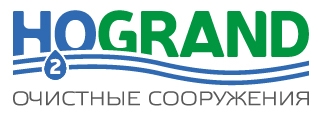 ОПРОСНЫЙ ЛИСТ                                                                                                                                                                                                                  ДЛЯ ПОДБОРА ЛОКАЛЬНЫХ ОЧИСТНЫХ СООРУЖЕНИЙ                                                                         ДЛЯ ОЧИСТКИ                                                                                                                                       ПОВЕРХНОСТНЫХ СТОЧНЫХ ВОДОПРОСНЫЙ ЛИСТ                                                                                                                                                                                                                  ДЛЯ ПОДБОРА ЛОКАЛЬНЫХ ОЧИСТНЫХ СООРУЖЕНИЙ                                                                         ДЛЯ ОЧИСТКИ                                                                                                                                       ПОВЕРХНОСТНЫХ СТОЧНЫХ ВОДОПРОСНЫЙ ЛИСТ                                                                                                                                                                                                                  ДЛЯ ПОДБОРА ЛОКАЛЬНЫХ ОЧИСТНЫХ СООРУЖЕНИЙ                                                                         ДЛЯ ОЧИСТКИ                                                                                                                                       ПОВЕРХНОСТНЫХ СТОЧНЫХ ВОДОПРОСНЫЙ ЛИСТ                                                                                                                                                                                                                  ДЛЯ ПОДБОРА ЛОКАЛЬНЫХ ОЧИСТНЫХ СООРУЖЕНИЙ                                                                         ДЛЯ ОЧИСТКИ                                                                                                                                       ПОВЕРХНОСТНЫХ СТОЧНЫХ ВОДОПРОСНЫЙ ЛИСТ                                                                                                                                                                                                                  ДЛЯ ПОДБОРА ЛОКАЛЬНЫХ ОЧИСТНЫХ СООРУЖЕНИЙ                                                                         ДЛЯ ОЧИСТКИ                                                                                                                                       ПОВЕРХНОСТНЫХ СТОЧНЫХ ВОДОПРОСНЫЙ ЛИСТ                                                                                                                                                                                                                  ДЛЯ ПОДБОРА ЛОКАЛЬНЫХ ОЧИСТНЫХ СООРУЖЕНИЙ                                                                         ДЛЯ ОЧИСТКИ                                                                                                                                       ПОВЕРХНОСТНЫХ СТОЧНЫХ ВОДОПРОСНЫЙ ЛИСТ                                                                                                                                                                                                                  ДЛЯ ПОДБОРА ЛОКАЛЬНЫХ ОЧИСТНЫХ СООРУЖЕНИЙ                                                                         ДЛЯ ОЧИСТКИ                                                                                                                                       ПОВЕРХНОСТНЫХ СТОЧНЫХ ВОДОПРОСНЫЙ ЛИСТ                                                                                                                                                                                                                  ДЛЯ ПОДБОРА ЛОКАЛЬНЫХ ОЧИСТНЫХ СООРУЖЕНИЙ                                                                         ДЛЯ ОЧИСТКИ                                                                                                                                       ПОВЕРХНОСТНЫХ СТОЧНЫХ ВОДОПРОСНЫЙ ЛИСТ                                                                                                                                                                                                                  ДЛЯ ПОДБОРА ЛОКАЛЬНЫХ ОЧИСТНЫХ СООРУЖЕНИЙ                                                                         ДЛЯ ОЧИСТКИ                                                                                                                                       ПОВЕРХНОСТНЫХ СТОЧНЫХ ВОДОПРОСНЫЙ ЛИСТ                                                                                                                                                                                                                  ДЛЯ ПОДБОРА ЛОКАЛЬНЫХ ОЧИСТНЫХ СООРУЖЕНИЙ                                                                         ДЛЯ ОЧИСТКИ                                                                                                                                       ПОВЕРХНОСТНЫХ СТОЧНЫХ ВОДОПРОСНЫЙ ЛИСТ                                                                                                                                                                                                                  ДЛЯ ПОДБОРА ЛОКАЛЬНЫХ ОЧИСТНЫХ СООРУЖЕНИЙ                                                                         ДЛЯ ОЧИСТКИ                                                                                                                                       ПОВЕРХНОСТНЫХ СТОЧНЫХ ВОДОПРОСНЫЙ ЛИСТ                                                                                                                                                                                                                  ДЛЯ ПОДБОРА ЛОКАЛЬНЫХ ОЧИСТНЫХ СООРУЖЕНИЙ                                                                         ДЛЯ ОЧИСТКИ                                                                                                                                       ПОВЕРХНОСТНЫХ СТОЧНЫХ ВОДОПРОСНЫЙ ЛИСТ                                                                                                                                                                                                                  ДЛЯ ПОДБОРА ЛОКАЛЬНЫХ ОЧИСТНЫХ СООРУЖЕНИЙ                                                                         ДЛЯ ОЧИСТКИ                                                                                                                                       ПОВЕРХНОСТНЫХ СТОЧНЫХ ВОДОПРОСНЫЙ ЛИСТ                                                                                                                                                                                                                  ДЛЯ ПОДБОРА ЛОКАЛЬНЫХ ОЧИСТНЫХ СООРУЖЕНИЙ                                                                         ДЛЯ ОЧИСТКИ                                                                                                                                       ПОВЕРХНОСТНЫХ СТОЧНЫХ ВОДОПРОСНЫЙ ЛИСТ                                                                                                                                                                                                                  ДЛЯ ПОДБОРА ЛОКАЛЬНЫХ ОЧИСТНЫХ СООРУЖЕНИЙ                                                                         ДЛЯ ОЧИСТКИ                                                                                                                                       ПОВЕРХНОСТНЫХ СТОЧНЫХ ВОДОПРОСНЫЙ ЛИСТ                                                                                                                                                                                                                  ДЛЯ ПОДБОРА ЛОКАЛЬНЫХ ОЧИСТНЫХ СООРУЖЕНИЙ                                                                         ДЛЯ ОЧИСТКИ                                                                                                                                       ПОВЕРХНОСТНЫХ СТОЧНЫХ ВОДОПРОСНЫЙ ЛИСТ                                                                                                                                                                                                                  ДЛЯ ПОДБОРА ЛОКАЛЬНЫХ ОЧИСТНЫХ СООРУЖЕНИЙ                                                                         ДЛЯ ОЧИСТКИ                                                                                                                                       ПОВЕРХНОСТНЫХ СТОЧНЫХ ВОДОПРОСНЫЙ ЛИСТ                                                                                                                                                                                                                  ДЛЯ ПОДБОРА ЛОКАЛЬНЫХ ОЧИСТНЫХ СООРУЖЕНИЙ                                                                         ДЛЯ ОЧИСТКИ                                                                                                                                       ПОВЕРХНОСТНЫХ СТОЧНЫХ ВОДОПРОСНЫЙ ЛИСТ                                                                                                                                                                                                                  ДЛЯ ПОДБОРА ЛОКАЛЬНЫХ ОЧИСТНЫХ СООРУЖЕНИЙ                                                                         ДЛЯ ОЧИСТКИ                                                                                                                                       ПОВЕРХНОСТНЫХ СТОЧНЫХ ВОДОПРОСНЫЙ ЛИСТ                                                                                                                                                                                                                  ДЛЯ ПОДБОРА ЛОКАЛЬНЫХ ОЧИСТНЫХ СООРУЖЕНИЙ                                                                         ДЛЯ ОЧИСТКИ                                                                                                                                       ПОВЕРХНОСТНЫХ СТОЧНЫХ ВОДОПРОСНЫЙ ЛИСТ                                                                                                                                                                                                                  ДЛЯ ПОДБОРА ЛОКАЛЬНЫХ ОЧИСТНЫХ СООРУЖЕНИЙ                                                                         ДЛЯ ОЧИСТКИ                                                                                                                                       ПОВЕРХНОСТНЫХ СТОЧНЫХ ВОДОПРОСНЫЙ ЛИСТ                                                                                                                                                                                                                  ДЛЯ ПОДБОРА ЛОКАЛЬНЫХ ОЧИСТНЫХ СООРУЖЕНИЙ                                                                         ДЛЯ ОЧИСТКИ                                                                                                                                       ПОВЕРХНОСТНЫХ СТОЧНЫХ ВОДОПРОСНЫЙ ЛИСТ                                                                                                                                                                                                                  ДЛЯ ПОДБОРА ЛОКАЛЬНЫХ ОЧИСТНЫХ СООРУЖЕНИЙ                                                                         ДЛЯ ОЧИСТКИ                                                                                                                                       ПОВЕРХНОСТНЫХ СТОЧНЫХ ВОДОПРОСНЫЙ ЛИСТ                                                                                                                                                                                                                  ДЛЯ ПОДБОРА ЛОКАЛЬНЫХ ОЧИСТНЫХ СООРУЖЕНИЙ                                                                         ДЛЯ ОЧИСТКИ                                                                                                                                       ПОВЕРХНОСТНЫХ СТОЧНЫХ ВОДОПРОСНЫЙ ЛИСТ                                                                                                                                                                                                                  ДЛЯ ПОДБОРА ЛОКАЛЬНЫХ ОЧИСТНЫХ СООРУЖЕНИЙ                                                                         ДЛЯ ОЧИСТКИ                                                                                                                                       ПОВЕРХНОСТНЫХ СТОЧНЫХ ВОДОПРОСНЫЙ ЛИСТ                                                                                                                                                                                                                  ДЛЯ ПОДБОРА ЛОКАЛЬНЫХ ОЧИСТНЫХ СООРУЖЕНИЙ                                                                         ДЛЯ ОЧИСТКИ                                                                                                                                       ПОВЕРХНОСТНЫХ СТОЧНЫХ ВОДОПРОСНЫЙ ЛИСТ                                                                                                                                                                                                                  ДЛЯ ПОДБОРА ЛОКАЛЬНЫХ ОЧИСТНЫХ СООРУЖЕНИЙ                                                                         ДЛЯ ОЧИСТКИ                                                                                                                                       ПОВЕРХНОСТНЫХ СТОЧНЫХ ВОДОПРОСНЫЙ ЛИСТ                                                                                                                                                                                                                  ДЛЯ ПОДБОРА ЛОКАЛЬНЫХ ОЧИСТНЫХ СООРУЖЕНИЙ                                                                         ДЛЯ ОЧИСТКИ                                                                                                                                       ПОВЕРХНОСТНЫХ СТОЧНЫХ ВОДОПРОСНЫЙ ЛИСТ                                                                                                                                                                                                                  ДЛЯ ПОДБОРА ЛОКАЛЬНЫХ ОЧИСТНЫХ СООРУЖЕНИЙ                                                                         ДЛЯ ОЧИСТКИ                                                                                                                                       ПОВЕРХНОСТНЫХ СТОЧНЫХ ВОДОПРОСНЫЙ ЛИСТ                                                                                                                                                                                                                  ДЛЯ ПОДБОРА ЛОКАЛЬНЫХ ОЧИСТНЫХ СООРУЖЕНИЙ                                                                         ДЛЯ ОЧИСТКИ                                                                                                                                       ПОВЕРХНОСТНЫХ СТОЧНЫХ ВОДОПРОСНЫЙ ЛИСТ                                                                                                                                                                                                                  ДЛЯ ПОДБОРА ЛОКАЛЬНЫХ ОЧИСТНЫХ СООРУЖЕНИЙ                                                                         ДЛЯ ОЧИСТКИ                                                                                                                                       ПОВЕРХНОСТНЫХ СТОЧНЫХ ВОДОПРОСНЫЙ ЛИСТ                                                                                                                                                                                                                  ДЛЯ ПОДБОРА ЛОКАЛЬНЫХ ОЧИСТНЫХ СООРУЖЕНИЙ                                                                         ДЛЯ ОЧИСТКИ                                                                                                                                       ПОВЕРХНОСТНЫХ СТОЧНЫХ ВОДОПРОСНЫЙ ЛИСТ                                                                                                                                                                                                                  ДЛЯ ПОДБОРА ЛОКАЛЬНЫХ ОЧИСТНЫХ СООРУЖЕНИЙ                                                                         ДЛЯ ОЧИСТКИ                                                                                                                                       ПОВЕРХНОСТНЫХ СТОЧНЫХ ВОДОПРОСНЫЙ ЛИСТ                                                                                                                                                                                                                  ДЛЯ ПОДБОРА ЛОКАЛЬНЫХ ОЧИСТНЫХ СООРУЖЕНИЙ                                                                         ДЛЯ ОЧИСТКИ                                                                                                                                       ПОВЕРХНОСТНЫХ СТОЧНЫХ ВОДОПРОСНЫЙ ЛИСТ                                                                                                                                                                                                                  ДЛЯ ПОДБОРА ЛОКАЛЬНЫХ ОЧИСТНЫХ СООРУЖЕНИЙ                                                                         ДЛЯ ОЧИСТКИ                                                                                                                                       ПОВЕРХНОСТНЫХ СТОЧНЫХ ВОДОПРОСНЫЙ ЛИСТ                                                                                                                                                                                                                  ДЛЯ ПОДБОРА ЛОКАЛЬНЫХ ОЧИСТНЫХ СООРУЖЕНИЙ                                                                         ДЛЯ ОЧИСТКИ                                                                                                                                       ПОВЕРХНОСТНЫХ СТОЧНЫХ ВОДНаименование объекта:Наименование объекта:Наименование объекта:Наименование объекта:Заказчик: Заказчик: Заказчик: Заказчик: Контактное лицо:Контактное лицо:Контактное лицо:Контактное лицо:Телефон/ факс/ e-mail:Телефон/ факс/ e-mail:Телефон/ факс/ e-mail:Телефон/ факс/ e-mail:Проектировщик:Проектировщик:Проектировщик:Проектировщик:Контактное лицо: Контактное лицо: Контактное лицо: Контактное лицо: Телефон/ факс/ e-mail:Телефон/ факс/ e-mail:Телефон/ факс/ e-mail:Телефон/ факс/ e-mail:1. Технические характеристики ОС:1. Технические характеристики ОС:1. Технические характеристики ОС:1. Технические характеристики ОС:1. Технические характеристики ОС:1. Технические характеристики ОС:1. Технические характеристики ОС:1. Технические характеристики ОС:1. Технические характеристики ОС:1. Технические характеристики ОС:1. Технические характеристики ОС:1. Технические характеристики ОС:Производительность:*Q CAL = _ л/с;     Q ОЧ=______л/с. Резервуар- усреднитель:   есть /нет;    нужен/не нужен.При наличии резервуара – указать его объем, м3   ________Производительность:*Q CAL = _ л/с;     Q ОЧ=______л/с. Резервуар- усреднитель:   есть /нет;    нужен/не нужен.При наличии резервуара – указать его объем, м3   ________Производительность:*Q CAL = _ л/с;     Q ОЧ=______л/с. Резервуар- усреднитель:   есть /нет;    нужен/не нужен.При наличии резервуара – указать его объем, м3   ________Производительность:*Q CAL = _ л/с;     Q ОЧ=______л/с. Резервуар- усреднитель:   есть /нет;    нужен/не нужен.При наличии резервуара – указать его объем, м3   ________Производительность:*Q CAL = _ л/с;     Q ОЧ=______л/с. Резервуар- усреднитель:   есть /нет;    нужен/не нужен.При наличии резервуара – указать его объем, м3   ________Производительность:*Q CAL = _ л/с;     Q ОЧ=______л/с. Резервуар- усреднитель:   есть /нет;    нужен/не нужен.При наличии резервуара – указать его объем, м3   ________Производительность:*Q CAL = _ л/с;     Q ОЧ=______л/с. Резервуар- усреднитель:   есть /нет;    нужен/не нужен.При наличии резервуара – указать его объем, м3   ________Производительность:*Q CAL = _ л/с;     Q ОЧ=______л/с. Резервуар- усреднитель:   есть /нет;    нужен/не нужен.При наличии резервуара – указать его объем, м3   ________Производительность:*Q CAL = _ л/с;     Q ОЧ=______л/с. Резервуар- усреднитель:   есть /нет;    нужен/не нужен.При наличии резервуара – указать его объем, м3   ________Производительность:*Q CAL = _ л/с;     Q ОЧ=______л/с. Резервуар- усреднитель:   есть /нет;    нужен/не нужен.При наличии резервуара – указать его объем, м3   ________Производительность:*Q CAL = _ л/с;     Q ОЧ=______л/с. Резервуар- усреднитель:   есть /нет;    нужен/не нужен.При наличии резервуара – указать его объем, м3   ________Производительность:*Q CAL = _ л/с;     Q ОЧ=______л/с. Резервуар- усреднитель:   есть /нет;    нужен/не нужен.При наличии резервуара – указать его объем, м3   ________Подводящий коллектор:  глубина заложения  __ м.;    диаметр ___мм.Подводящий коллектор:  глубина заложения  __ м.;    диаметр ___мм.Подводящий коллектор:  глубина заложения  __ м.;    диаметр ___мм.Подводящий коллектор:  глубина заложения  __ м.;    диаметр ___мм.Подводящий коллектор:  глубина заложения  __ м.;    диаметр ___мм.Подводящий коллектор:  глубина заложения  __ м.;    диаметр ___мм.Подводящий коллектор:  глубина заложения  __ м.;    диаметр ___мм.Подводящий коллектор:  глубина заложения  __ м.;    диаметр ___мм.Подводящий коллектор:  глубина заложения  __ м.;    диаметр ___мм.Подводящий коллектор:  глубина заложения  __ м.;    диаметр ___мм.Подводящий коллектор:  глубина заложения  __ м.;    диаметр ___мм.2. Химический состав сточных вод:**2. Химический состав сточных вод:**2. Химический состав сточных вод:**2. Химический состав сточных вод:**2. Химический состав сточных вод:**2. Химический состав сточных вод:**2. Химический состав сточных вод:**3. Площадь водосбора:***3. Площадь водосбора:***3. Площадь водосбора:***3. Площадь водосбора:***взвешенные веществавзвешенные веществавзвешенные веществамг/лмг/лДля селитебных территорий и промышленных предприятий 1 Для селитебных территорий и промышленных предприятий 1 Для селитебных территорий и промышленных предприятий 1 Для селитебных территорий и промышленных предприятий 1 нефтепродуктынефтепродуктынефтепродуктымг/лмг/лгруппы:группы:группы:группы:Вид поверхностиПлощадьЕд. измеренияЕд. измерения4. Условия сброса очищенной воды:4. Условия сброса очищенной воды:4. Условия сброса очищенной воды:4. Условия сброса очищенной воды:4. Условия сброса очищенной воды:4. Условия сброса очищенной воды:4. Условия сброса очищенной воды:Асфальтовое покрытие ГА ГА−В сети городской канализации****−В сети городской канализации****−В сети городской канализации****−В сети городской канализации****−В сети городской канализации****−В сети городской канализации****КрышиГА ГА −  На рельеф−  На рельеф−  На рельеф−  На рельеф−  На рельеф−  На рельеф−  В водоем−  В водоем−  В водоем−  В водоем−  В водоем−  В водоем* - пункт 1 заполняется при наличии данных о расходе поверхностного стока с территории водосбора (Q CAL), либо расходе на очистные сооружения после усреднения стока в резервуаре(Q ОЧ).** - пункт 2 заполняется при наличии данных о качестве поверхностного стока. При отсутствии данных будут приняты справочные данные.*** - пункт 3 заполняется при отсутствии данных о расходе поверхностного стока и необходимости выполнения расчета расхода.**** - при указании, что сброс будет производиться в сети городской канализации,  необходимо предоставить Предельные Допустимые Концентрации (ПДК) сброса в городской коллектор.* - пункт 1 заполняется при наличии данных о расходе поверхностного стока с территории водосбора (Q CAL), либо расходе на очистные сооружения после усреднения стока в резервуаре(Q ОЧ).** - пункт 2 заполняется при наличии данных о качестве поверхностного стока. При отсутствии данных будут приняты справочные данные.*** - пункт 3 заполняется при отсутствии данных о расходе поверхностного стока и необходимости выполнения расчета расхода.**** - при указании, что сброс будет производиться в сети городской канализации,  необходимо предоставить Предельные Допустимые Концентрации (ПДК) сброса в городской коллектор.* - пункт 1 заполняется при наличии данных о расходе поверхностного стока с территории водосбора (Q CAL), либо расходе на очистные сооружения после усреднения стока в резервуаре(Q ОЧ).** - пункт 2 заполняется при наличии данных о качестве поверхностного стока. При отсутствии данных будут приняты справочные данные.*** - пункт 3 заполняется при отсутствии данных о расходе поверхностного стока и необходимости выполнения расчета расхода.**** - при указании, что сброс будет производиться в сети городской канализации,  необходимо предоставить Предельные Допустимые Концентрации (ПДК) сброса в городской коллектор.* - пункт 1 заполняется при наличии данных о расходе поверхностного стока с территории водосбора (Q CAL), либо расходе на очистные сооружения после усреднения стока в резервуаре(Q ОЧ).** - пункт 2 заполняется при наличии данных о качестве поверхностного стока. При отсутствии данных будут приняты справочные данные.*** - пункт 3 заполняется при отсутствии данных о расходе поверхностного стока и необходимости выполнения расчета расхода.**** - при указании, что сброс будет производиться в сети городской канализации,  необходимо предоставить Предельные Допустимые Концентрации (ПДК) сброса в городской коллектор.* - пункт 1 заполняется при наличии данных о расходе поверхностного стока с территории водосбора (Q CAL), либо расходе на очистные сооружения после усреднения стока в резервуаре(Q ОЧ).** - пункт 2 заполняется при наличии данных о качестве поверхностного стока. При отсутствии данных будут приняты справочные данные.*** - пункт 3 заполняется при отсутствии данных о расходе поверхностного стока и необходимости выполнения расчета расхода.**** - при указании, что сброс будет производиться в сети городской канализации,  необходимо предоставить Предельные Допустимые Концентрации (ПДК) сброса в городской коллектор.* - пункт 1 заполняется при наличии данных о расходе поверхностного стока с территории водосбора (Q CAL), либо расходе на очистные сооружения после усреднения стока в резервуаре(Q ОЧ).** - пункт 2 заполняется при наличии данных о качестве поверхностного стока. При отсутствии данных будут приняты справочные данные.*** - пункт 3 заполняется при отсутствии данных о расходе поверхностного стока и необходимости выполнения расчета расхода.**** - при указании, что сброс будет производиться в сети городской канализации,  необходимо предоставить Предельные Допустимые Концентрации (ПДК) сброса в городской коллектор.* - пункт 1 заполняется при наличии данных о расходе поверхностного стока с территории водосбора (Q CAL), либо расходе на очистные сооружения после усреднения стока в резервуаре(Q ОЧ).** - пункт 2 заполняется при наличии данных о качестве поверхностного стока. При отсутствии данных будут приняты справочные данные.*** - пункт 3 заполняется при отсутствии данных о расходе поверхностного стока и необходимости выполнения расчета расхода.**** - при указании, что сброс будет производиться в сети городской канализации,  необходимо предоставить Предельные Допустимые Концентрации (ПДК) сброса в городской коллектор.* - пункт 1 заполняется при наличии данных о расходе поверхностного стока с территории водосбора (Q CAL), либо расходе на очистные сооружения после усреднения стока в резервуаре(Q ОЧ).** - пункт 2 заполняется при наличии данных о качестве поверхностного стока. При отсутствии данных будут приняты справочные данные.*** - пункт 3 заполняется при отсутствии данных о расходе поверхностного стока и необходимости выполнения расчета расхода.**** - при указании, что сброс будет производиться в сети городской канализации,  необходимо предоставить Предельные Допустимые Концентрации (ПДК) сброса в городской коллектор.* - пункт 1 заполняется при наличии данных о расходе поверхностного стока с территории водосбора (Q CAL), либо расходе на очистные сооружения после усреднения стока в резервуаре(Q ОЧ).** - пункт 2 заполняется при наличии данных о качестве поверхностного стока. При отсутствии данных будут приняты справочные данные.*** - пункт 3 заполняется при отсутствии данных о расходе поверхностного стока и необходимости выполнения расчета расхода.**** - при указании, что сброс будет производиться в сети городской канализации,  необходимо предоставить Предельные Допустимые Концентрации (ПДК) сброса в городской коллектор.* - пункт 1 заполняется при наличии данных о расходе поверхностного стока с территории водосбора (Q CAL), либо расходе на очистные сооружения после усреднения стока в резервуаре(Q ОЧ).** - пункт 2 заполняется при наличии данных о качестве поверхностного стока. При отсутствии данных будут приняты справочные данные.*** - пункт 3 заполняется при отсутствии данных о расходе поверхностного стока и необходимости выполнения расчета расхода.**** - при указании, что сброс будет производиться в сети городской канализации,  необходимо предоставить Предельные Допустимые Концентрации (ПДК) сброса в городской коллектор.* - пункт 1 заполняется при наличии данных о расходе поверхностного стока с территории водосбора (Q CAL), либо расходе на очистные сооружения после усреднения стока в резервуаре(Q ОЧ).** - пункт 2 заполняется при наличии данных о качестве поверхностного стока. При отсутствии данных будут приняты справочные данные.*** - пункт 3 заполняется при отсутствии данных о расходе поверхностного стока и необходимости выполнения расчета расхода.**** - при указании, что сброс будет производиться в сети городской канализации,  необходимо предоставить Предельные Допустимые Концентрации (ПДК) сброса в городской коллектор.* - пункт 1 заполняется при наличии данных о расходе поверхностного стока с территории водосбора (Q CAL), либо расходе на очистные сооружения после усреднения стока в резервуаре(Q ОЧ).** - пункт 2 заполняется при наличии данных о качестве поверхностного стока. При отсутствии данных будут приняты справочные данные.*** - пункт 3 заполняется при отсутствии данных о расходе поверхностного стока и необходимости выполнения расчета расхода.**** - при указании, что сброс будет производиться в сети городской канализации,  необходимо предоставить Предельные Допустимые Концентрации (ПДК) сброса в городской коллектор.5. Дополнительные требования:5. Дополнительные требования:5. Дополнительные требования:5. Дополнительные требования:5. Дополнительные требования:5. Дополнительные требования:5. Дополнительные требования:5. Дополнительные требования:5. Дополнительные требования:5. Дополнительные требования:5. Дополнительные требования:5. Дополнительные требования:Дата "_____"  ___________ 2013г.                          Ответственное лицо: ________________  /__________.  /Исполнитель  _________________  /  _________________  /Дата "_____"  ___________ 2013г.                          Ответственное лицо: ________________  /__________.  /Исполнитель  _________________  /  _________________  /Дата "_____"  ___________ 2013г.                          Ответственное лицо: ________________  /__________.  /Исполнитель  _________________  /  _________________  /Дата "_____"  ___________ 2013г.                          Ответственное лицо: ________________  /__________.  /Исполнитель  _________________  /  _________________  /Дата "_____"  ___________ 2013г.                          Ответственное лицо: ________________  /__________.  /Исполнитель  _________________  /  _________________  /Дата "_____"  ___________ 2013г.                          Ответственное лицо: ________________  /__________.  /Исполнитель  _________________  /  _________________  /Дата "_____"  ___________ 2013г.                          Ответственное лицо: ________________  /__________.  /Исполнитель  _________________  /  _________________  /Дата "_____"  ___________ 2013г.                          Ответственное лицо: ________________  /__________.  /Исполнитель  _________________  /  _________________  /Дата "_____"  ___________ 2013г.                          Ответственное лицо: ________________  /__________.  /Исполнитель  _________________  /  _________________  /Дата "_____"  ___________ 2013г.                          Ответственное лицо: ________________  /__________.  /Исполнитель  _________________  /  _________________  /Дата "_____"  ___________ 2013г.                          Ответственное лицо: ________________  /__________.  /Исполнитель  _________________  /  _________________  /Дата "_____"  ___________ 2013г.                          Ответственное лицо: ________________  /__________.  /Исполнитель  _________________  /  _________________  /"HOGRAND",  Россия, г. Москва, ул. Бориса Галушкина 14, корпус 2"HOGRAND",  Россия, г. Москва, ул. Бориса Галушкина 14, корпус 2"HOGRAND",  Россия, г. Москва, ул. Бориса Галушкина 14, корпус 2"HOGRAND",  Россия, г. Москва, ул. Бориса Галушкина 14, корпус 2"HOGRAND",  Россия, г. Москва, ул. Бориса Галушкина 14, корпус 2"HOGRAND",  Россия, г. Москва, ул. Бориса Галушкина 14, корпус 2"HOGRAND",  Россия, г. Москва, ул. Бориса Галушкина 14, корпус 2"HOGRAND",  Россия, г. Москва, ул. Бориса Галушкина 14, корпус 2"HOGRAND",  Россия, г. Москва, ул. Бориса Галушкина 14, корпус 2"HOGRAND",  Россия, г. Москва, ул. Бориса Галушкина 14, корпус 2"HOGRAND",  Россия, г. Москва, ул. Бориса Галушкина 14, корпус 2